                                                       Resume 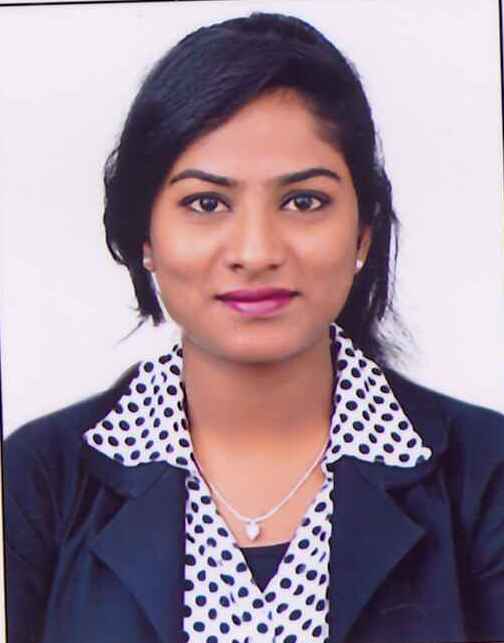 To,                                                                                           The Human Resource ManagerDear Sir/Madam,              In an effort to seek long term career opportunities with an organization offering challenges, advancement and stability. I take immense pleasure to introduce myself with pertinent details of my qualification and experience.A pleasant impressive individual with an analytical problem solving die hard attitude, who can communicate and deal well with people from all walks of life and skill levels.My work experience equipped me with overall business development skills in any kind of organization and made me well versed with all the aspects of business but also polished my persuasive and communication abilities.I have definite plans to successfully apply my long proven skills and abilities in your esteemed organization to enhance the business performance, if given an opportunity.Hope to hear your positive response and please find my contact information below and on my attached resume.CAREER OBJECTIVEI wish to apply my knowledge and experience in providing outstanding servicesAnd grow in respective company . and enhance my skillsSTRENGTHSGood Communication Skills Capable of working under pressureCapable of working under deadlinesInnovative & open to new ideasPERSONAL DETAILS:Name				: Stella Francis	     Date of Birth		                    : Feb 28th1990.	Marital Status			: MarriedLINGUISTIC ABILITIESEnglishkannadaHindiMalayalam TamilTelugu.INTERESTSWriting social awareness articles, poems, Gardening, Cooking.ACADEMIC QUALIFICATIONSBachelor of computer Application.Master of business Administration in HRCOMPUTER KNOWLEDGEBachelor in Computer ApplicationsPROFESSIONAL EXPERIENCE1 . Organization:	TIMES INSTITUTE Designation:		Admin cum consular Duration of Work:	2012 October  to 2013 dec  Description : Worked as admin in management   scheduling all course batch in organization  basically it's a front office work . Handle customers enquiry making admission .understanding customer requirement During the time I worked with Times institutions I made sure  along with my work I improve my personal skills as receptionist mainly my Communication​​,Multitasking,Prioritizing,Technical skills,Interpersonal skills,Initiative and problem-solving abilities,Dependability as per company polices 2 . Organization:	SHRISTI   INFORMATIESDesignation:		 Customer  Service Associate Duration of work:	 JAN 2014 to DEC 2015Description : Worked with Australian Client , sales and training department Prepares for customer inquiries by studying products, services, and customer service processes.Responds to customer inquiries by understanding inquiry; reviewing previous inquiries and responses; gathering and researching information; assembling and forwarding information; verifying customer's understanding of information and answer.Records customer inquiries by documenting inquiry and response in customers' accounts.Improves quality service by recommending improved processes; identifying new product and service applications.Updates to senior as daily  partices going on in organisationAccomplishes customer service and organization mission by completing related results as needed.3 Organization:	Blue Matrix Designation:		 CSA  Customer  Service AssociateDuration of work:	Feb 2016- dec  2016Description : Makes business development plans to call center companiesCoordinates with call center companies in maintaining national standards for the BPO industryReviews call center performances and provide necessary training to call center agents when solicitedCommunicates constantly with many BPO companiesDoes public relations functions in terms of customer concernsSKILLSSkillful in developing strategies for innovative plans Having excellent communication skills, both oral and writtenSkillful in maintaining public relations with customersHaving good working relationships with companies and third party agentsWorking with other employees and managers coordinating ideas CORRESPONDENCEBuilding No 20Flat no 104 Near Karama center UAE. (Dubai)StellaStella.347449@2freemail.com 